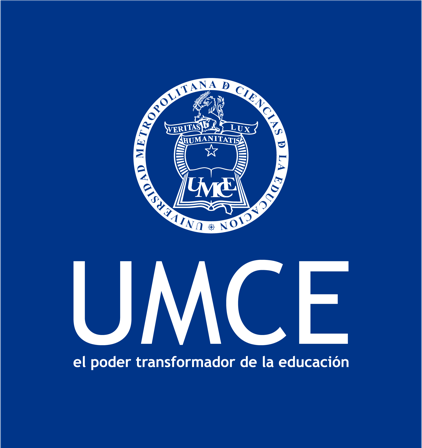 DOCTORADO EN EDUCACIÓNUNIVERSIDAD METROPOLITANA DE CIENCIAS DE LA EDUCACIÓNTÍTULO DE TESIS DOCTORALINFORME DE AVANCE DE TESIS I y II
TESIS DOCTORAL SANTIAGO DE CHILE, MES, AÑOCONTENIDO QUE COMPONE EL INFORME DE TESIS(MARQUE UNA X EL CASILLERO QUE CORRESPONDA)INSTRUCCIONESESTRUCTURA DEL INFORME DE AVANCE DE TESIS I y IICumplimiento de ObjetivosCumplimiento de las objetivos y actividades planteadas en el Plan de Trabajo del proyecto. Marque con una X el casillero correspondiente.Mencione otros aspectos que considere importantes en la evaluación del cumplimiento de los objetivos planteados en su proyecto de tesis aprobado por el Comité de Ética o en las modificaciones autorizadas por el Comité Académico y la Comisión de Ética.ResultadosPara cada uno de los Objetivos Específicos, describa los hitos o resultados que Ud. considere relevantes en la evaluación del cumplimiento de las metas planteadas en su proyecto doctoral o en las modificaciones realizadas. Relacione las publicaciones y/o manuscritos derivados de su tesis y que han sido enviados a publicación o se encuentran en preparación. Lo anterior, relaciónelo con los objetivos específicos planteados en su investigación. La  extensión sugerida de esta  sección es de máximo 10 páginas, incluidas las referencias en formato APA 7º edición (se sugiere una fuente tamaño 10, Arial o Verdana, a espacio y medio).Destaque otros logros del proyecto de tesis tales como (extensión máxima 1 página):Colaboraciones de investigación.Actividades de difusión y/o extensión en la temática del proyecto.Participación en proyectos de obtención de financiamiento para el desarrollo de su investigación.Cualquier otro logro que Ud. quiera destacar.Evaluación ÉticaInforme sobre el envío de documentación para su evaluación ética, las fechas de interacción, las observaciones realizadas y cómo estás han sido abordadas para la investigación doctoral. Mencione también la fecha final de aprobación de la evaluación ética y el código de aprobación del Comité Ético Científico (CEC).ProductosPara informar los productos derivados de su tesis doctoral utilice los siguientes formularios: Formulario de envío de artículos - Doctorado en Educación.Formulario de presentaciones a congresos y/o eventos científicos y de participación en proyectos de investigación presentados a concursos internos/externos - Doctorado en Educación.Actividades y productos a realizar en los siguientes semestresEn el siguiente apartado establezca el trabajo a realizar luego de aprobado el avance de tesis I por el Comité de Evaluación. Mencione las actividades pendientes por realizar (por ejemplo, toma de muestra, realización de entrevistas, análisis de cuestionarios, entre otros). Establezca los capítulos de tesis por completar y las posibles publicaciones a desarrollar durante este periodo.Documentos anexos (listar)____________________________FirmaNombre y apellidos del Estudiante____________________________Firma__________________________________FirmaNombre y apellidos Director/a de TesisNombre y apellidos co-Director/a de TesisITEMMARQUE XINFORME DE AVANCE DE TESIS DOCTORALFORMULARIO DE ENVÍO DE ARTÍCULOS - DOCTORADO EN EDUCACIÓNFORMULARIO DE PRESENTACIONES A CONGRESOS Y/O EVENTOS CIENTÍFICOS Y DE PARTICIPACIÓN EN PROYECTOS DE INVESTIGACIÓN PRESENTADOS A CONCURSOS INTERNOS/EXTERNOS- DOCTORADO EN EDUCACIÓNToda la información debe ser enviada por email a las siguientes direcciones: ana.galvez@umce.cl  doctorado.educacion@umce.cl ADJUNTE EN EL CORREO:Carta del Director/a de Tesis aprobando el escrito para ser enviado a la Comisión de Evaluación.Formulario informe de TesisFormulario de envío de artículos - Doctorado en Educación Formulario de aprobación (u observaciones) de la Evaluación Ética.Formulario de presentaciones a congresos, eventos científicos y de participación en proyectos de investigación presentados a concursos internos/externos - Doctorado en Educación Objetivos (asociar a actividades)CumplimientoCumplimientoCumplimientoFundamentar  el cumplimiento parcial o incumplimiento, según corresponda.Objetivos (asociar a actividades)TotalParcialNoFundamentar  el cumplimiento parcial o incumplimiento, según corresponda.